Name: Mili SelimotićE-mail: Mili.Selimotic@unmo.baInstitution: Dzemal Bijedic University of Mostar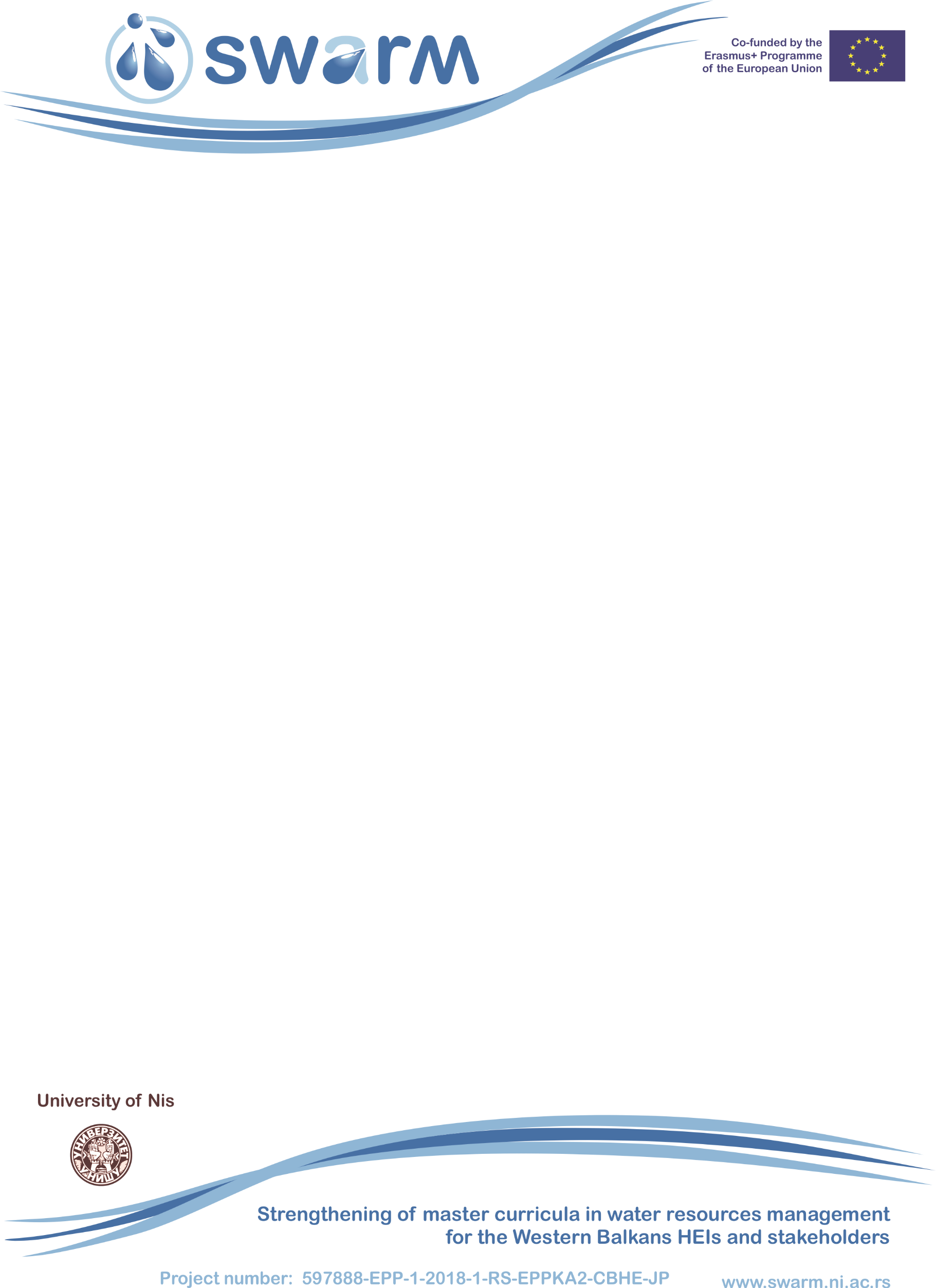 Mili Selimotić, PhD, is a researcher, project manager and vice-dean for scientific research at the Civil Engineering Department at the Dzemal Bijedic University of Mostar. He is an active researcher in computational mechanics, mainly dealing with alternative finite element methods. He completed his undergraduate studies in Civil Engineering at the Dzemal Bijedic University of Mostar and obtained his MSc and PhD in Civil Engineering at the Univerity of California in Davis. He is a co-author and author of numerous research papers in Bosnian and English.References (max. 5 relevant references)Selimovic, M., 2016. Safety assessment of an arch-gravity dam with a horizontal crack", International Symposium on "Appropriate technology to ensure proper Development, Operation and Maintenance of Dams in Developing Countries", 2b-55—2b-64, Johannesburg, 18 May 2016, South Africa. Selimovic, M., 2016. Jablanica dam model parameters calibration, 6th International Conference in Civil Engineering GNP 2016, 117-123,  March 07-11, 2016, Žabljak, MontenegroSelimovic, M., 2008. General polyhedral finite elements for rapid nonlinear analysis, Proceedings of the ASME 2008 International Design Engineering Technical Conferences & Computers and Information in Engineering Conference IDETC/CIE 2008, August 3-6, 2008, Brooklyn, New York, USA.Selimovic, M., 2006. A three - dimensional finite element method with arbitrary polyhedral elements, International Journal for Numerical Methods in Engineering  67, 226-252.References (max. 5 relevant references)Selimovic, M., 2016. Safety assessment of an arch-gravity dam with a horizontal crack", International Symposium on "Appropriate technology to ensure proper Development, Operation and Maintenance of Dams in Developing Countries", 2b-55—2b-64, Johannesburg, 18 May 2016, South Africa. Selimovic, M., 2016. Jablanica dam model parameters calibration, 6th International Conference in Civil Engineering GNP 2016, 117-123,  March 07-11, 2016, Žabljak, MontenegroSelimovic, M., 2008. General polyhedral finite elements for rapid nonlinear analysis, Proceedings of the ASME 2008 International Design Engineering Technical Conferences & Computers and Information in Engineering Conference IDETC/CIE 2008, August 3-6, 2008, Brooklyn, New York, USA.Selimovic, M., 2006. A three - dimensional finite element method with arbitrary polyhedral elements, International Journal for Numerical Methods in Engineering  67, 226-252.